TD :Energie thermique - Transfert thermiqueExercice N°1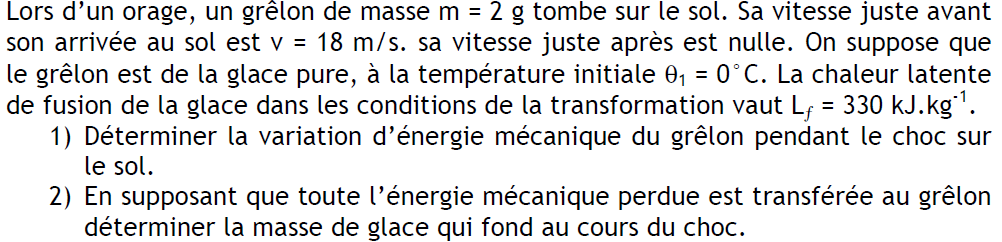 Exercice N°2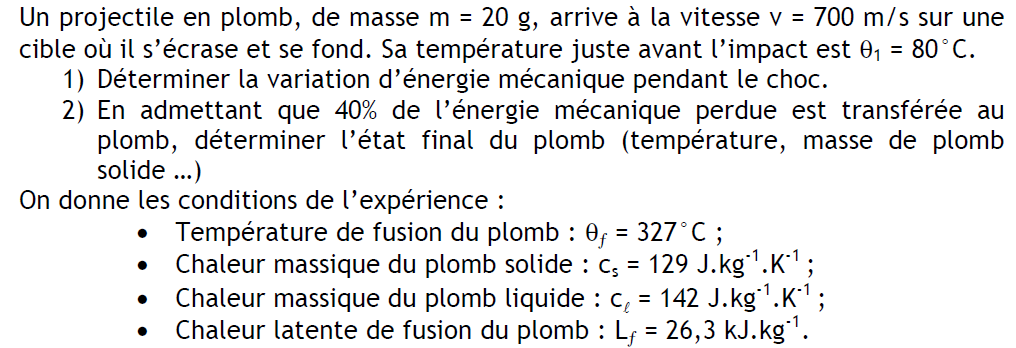 Exercice N°3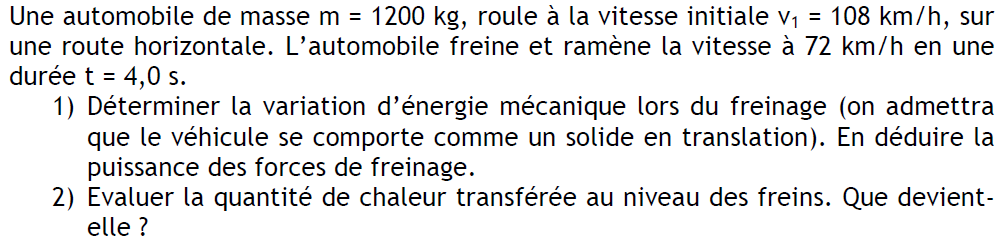 Exercice N°4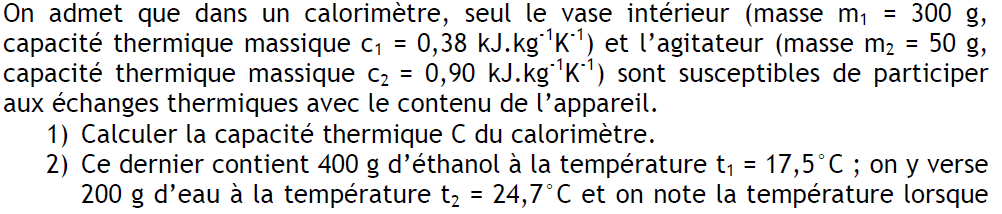 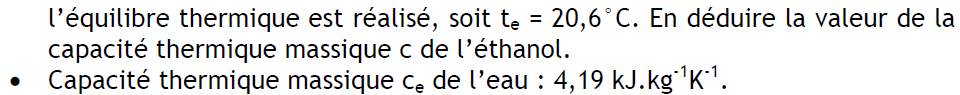 Exercice N°5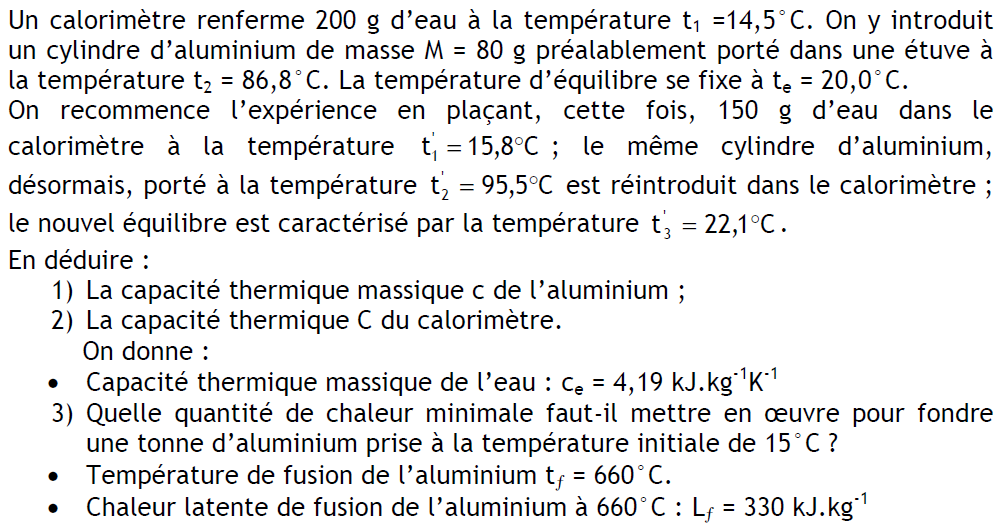 Exercice N°6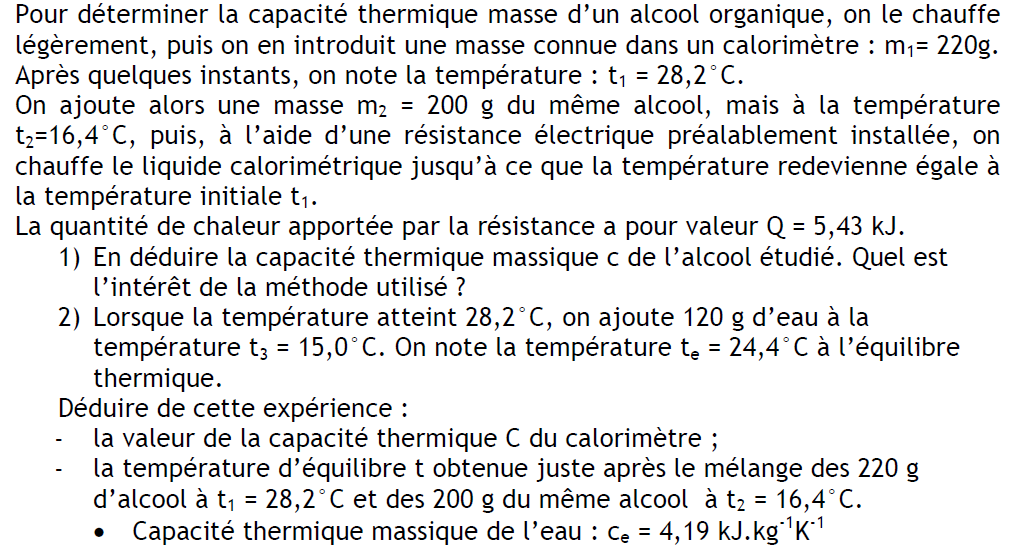 Exercice N°7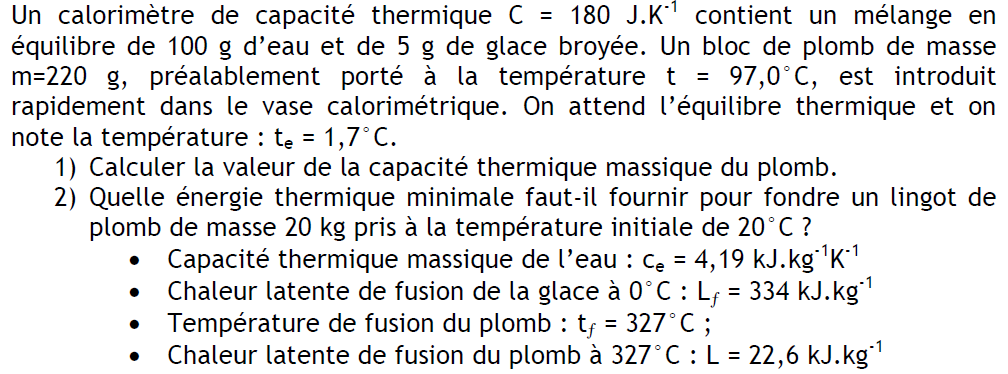 Exercice N°8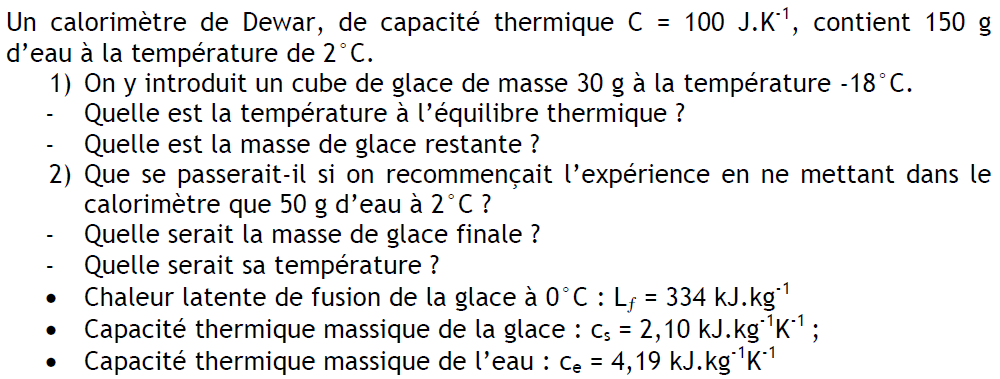 Exercice N°9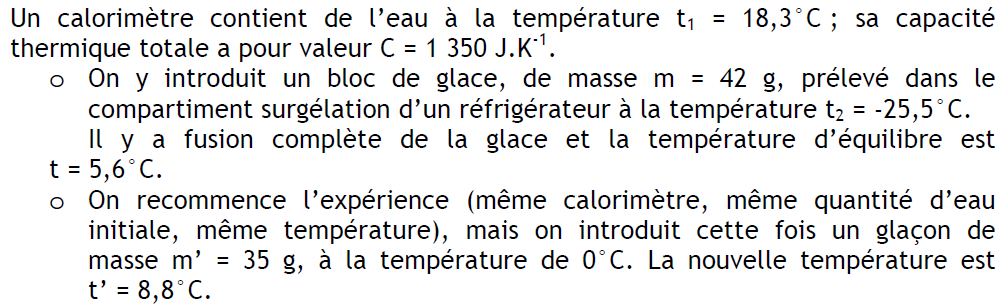 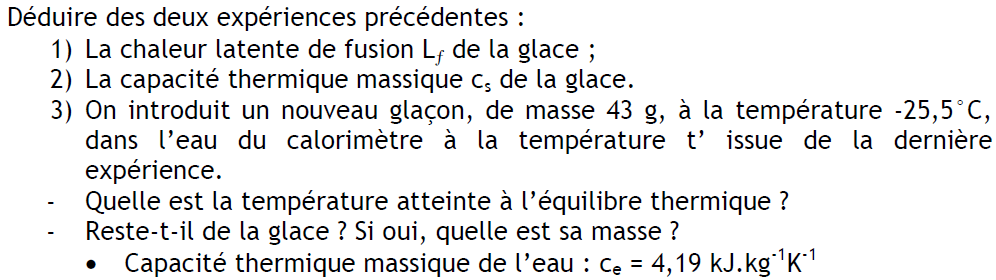 Exercice N°10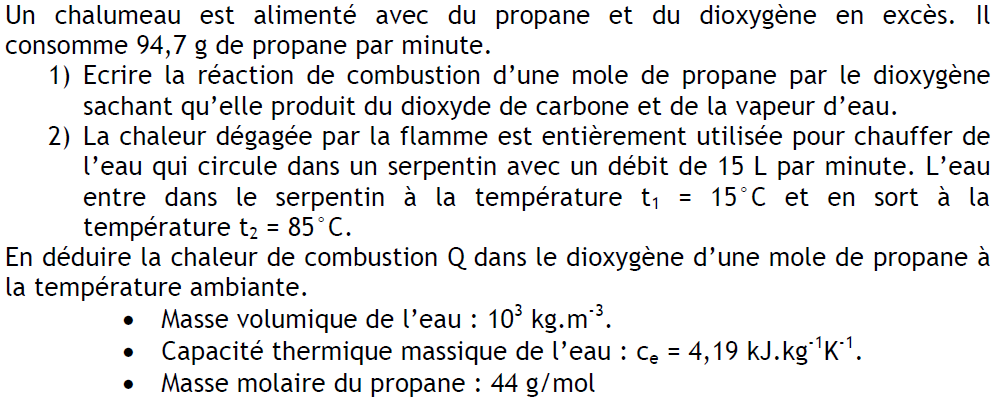 Exercice N°11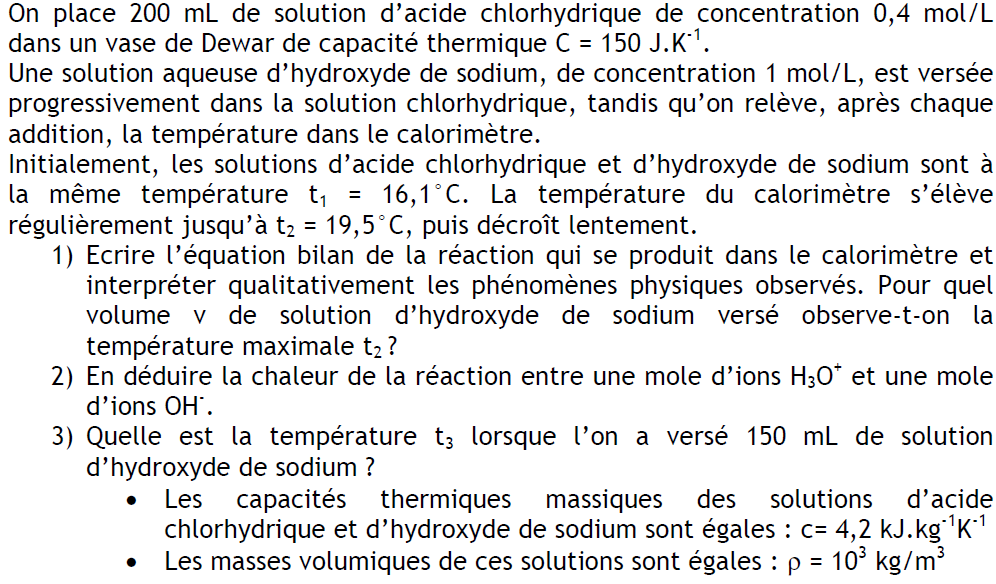 Exercice N°12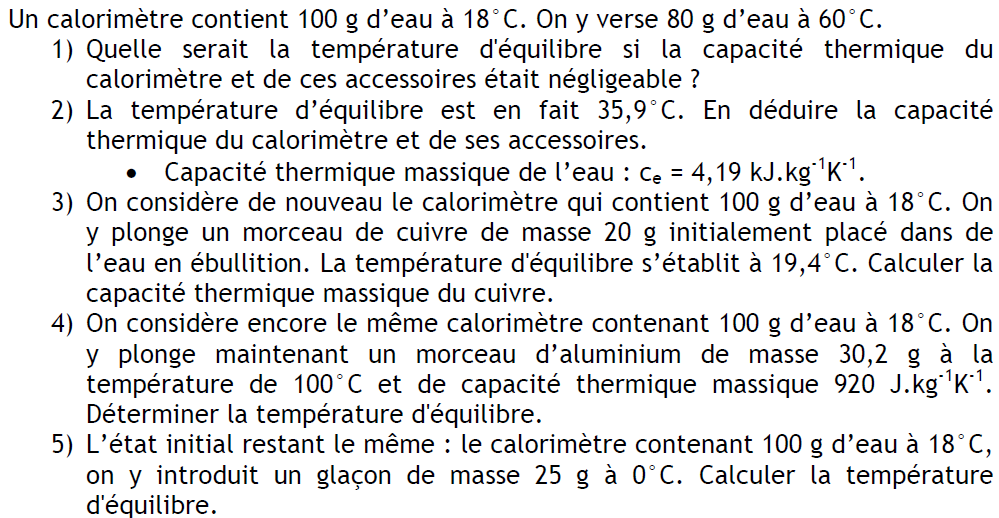 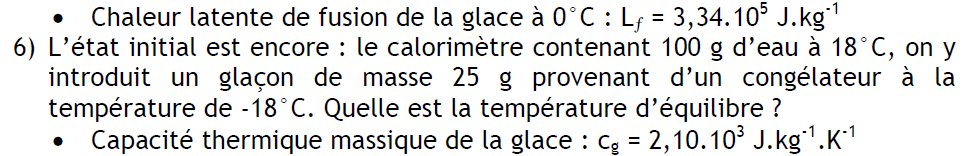 Exercice N°13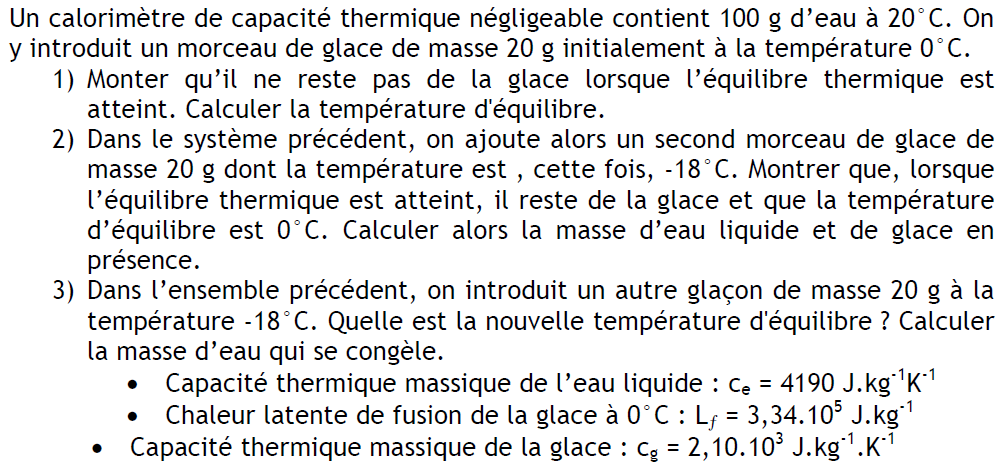 